ĐƠN XIN CHUYỂN LỚP HỌC NGHỀKính gửi: Thầy Hiệu trưởng Trường Cao đẳng Kinh tế Công nghiệp Hà NộiEm tên là:……………………………………………Mã HSSV:……………………………..Ngày, tháng, năm sinh:……………………………..Số điện thoại:…………………………..Hộ khẩu TT:…………………………………………………………………………………...Lớp:………………….Khóa:………………Khoa:………………………..Cơ sở………Em làm đơn này kính đề nghị Nhà trường cho phép em được chuyển lớp học nghề kể từ học kỳ:……………năm học:………………………………………………………………………Nguyện vọng nghề mới là:…………………………………………………………………... Lớp:………………….Khóa:………………Khoa:……………………. …..Cơ sở…………..Em xin cam đoan hoàn thành mọi nghĩa vụ và chấp hành đầy đủ các quy chế, quy định hiện đang áp dụng tại Nhà trường.Em xin trân trọng cảm ơn./.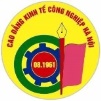 BỘ CÔNG THƯƠNGTRƯỜNG CAO ĐẲNG KINH TẾ CÔNG NGHIỆP HÀ NỘIMẫu: M7aĐCVHT kiêm GVCN ……………………………………………..……………………………………………..……………………………………………..Ngày:………./…………/…………………(ký, ghi rõ họ tên)Hà nội, ngày………tháng……….năm:…......HỌC SINH / SINH VIÊN(ký, ghi rõ họ tên)PHÒNG QUẢN LÝ ĐÀO TẠO & HSSV……………………………………………..……………………………………………..…………………………………………Ngày:………./…………../…………………(ký, ghi rõ họ tên)